TERRINGTON ST CLEMENT PARISH COUNCIL      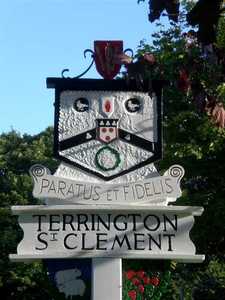               Clerk: K Treacher. Parish Office, The Pavilion, Churchgate Way, Terrington St Clement, PE34 4PG                   Telephone: 01553 827499, E-mail:terringtonpc@outlook.com,Dear Councillor, You are hereby summoned to attend a meeting of the Planning Committee to be held on WEDNESDAY 19 JULY 2023 commencing at 7.20 P.M. in the Community Room, The Pavilion, Churchgate Way, Terrington St Clement.                                                AGENDAApologies for Absence and reasons givenTo resolve to declare any Interests or DPIsTo resolve to approve the minutes of the meeting held on 21 JUNE 20234.          To resolve to consider planning applications received. APPLICATION NO:DETAILS23/00522/FReplacement commercial storage building and creation of new vehicular access onto the highway  at  Building And Land SE of The Poplars  The Poplars  Long Road  Terrington St Clement  Norfolk